ОБЩЕСТВО С ОГРАНИЧЕННОЙ ОТВЕТСТВЕННОСТЬЮ“СОРМАТ”СЫРОВАРНЯ-ПАСТЕРИЗАТОРМодель СП35.00.000"Молзавод"Руководство по эксплуатации СП35.00.000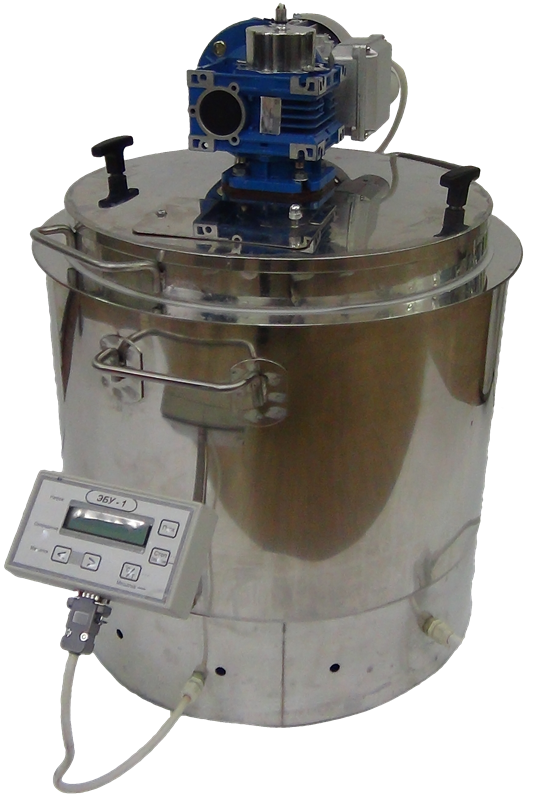 г. Краснодар2016 г.Руководство  по  эксплуатации  не  отражает  незначительных  конструктивных  изменений,  внесенных  изготовителем  после  подписания  и  выпуска  в  свет  данного  руководства,  а  также  изменений  по  комплектующим  изделиям  и  документации  поступающей  с  ними. ОБЩИЕ СВЕДЕНИЯ1.1 Наименование изделия −  сыроварня-пастеризатор.1.2 Обозначение −  модель СП35.00.000 (коммерческое название "Молзавод"). 1.3 Назначение  −  сыроварня-пастеризатор предназначена для пастеризации, нагрева и охлаждения молока и молочных продуктов, поддержания заданной температуры определенное время по заданному графику в процессе приготовления сыра и молочных продуктов.Высокотемпературные режимы пастеризации позволяют уничтожить патогенную и постороннюю микрофлоры, за счет чего достигается повышение стойкости молока и молочных продуктов при хранении. 1.4 Область применения – в домашних условиях или в малых фермерских хозяйствах.1.5 Климатическое исполнение – УХЛ 4 по ГОСТ 15150-69.1.6 Внимание! Поверхности деталей сыроварни-пастеризатора могут быть покрыты защитной пленкой. Перед началом работы удалите пленку, вымойте все поверхности и оботрите их насухо.1.7. Внимание! Принимать меры по предотвращению образования накипи и отложению солей на внутренней поверхности корпуса автоклава, ТЭНа и сливного клапана.2 ОСНОВНЫЕ ТЕХНИЧЕСКИЕ ДАННЫЕ И ХАРАКТЕРИСТИКИ.2.1 Основные технические данные и характеристики сыроварни-пастеризатора приведены в табл. 2.1.Таблица 2.1         Примечание:         1 Допускаемые отклонения на основные показатели:         - по п.п. 3, 4, 5, 8 -   5%.          - по п. 6 - +5  -10%          - по п. 7 -   10%.3 КОМПЛЕКТ ПОСТАВКИ3.1 В комплект поставки сыроварни-пастеризатора входит:4 ТРЕБОВАНИЯ БЕЗОПАСНОСТИКонструкция сыроварни-пастеризатора разработана с учетом требований безопасности 
ГОСТ МЭК 60335-1-2008.4.1 К работе с сыроварней-пастеризатором допускаются совершеннолетние лица, изучившие данное руководство по эксплуатации.4.2 По типу защиты от поражения электрическим током сыроварня-пастеризатор относится к классу І согласно п.2.4.7 ГОСТ Р МЭК 335-1-94 и должен подключаться к электрической сети через двухполюсную розетку с заземляющим контактом.Для установки розетки с заземляющим контактом необходимо обратиться к квалифицированному электрику. Розетка должна быть установлена в месте, доступном для  экстренного отключения от внешней электрической сети. В случае отсутствия розетки с заземляющим контактом, заземление сыроварни-пастеризатора обеспечить через заземляющий зажим на корпусе (  ) гибким проводом сечением не менее 4 мм2.4.3 Для обеспечения пожарной безопасности:4.3.1 Электрическая сеть должна быть рассчитана на ток не менее 25А, и иметь автомат защиты на ток не менее 25А.4.3.2 Запрещается включать нагрев сыроварни-пастеризатора без заполнения водой его корпуса во избежание выхода из строя ТЭНа.4.3.4 Запрещается оставлять без присмотра работающую сыроварню-пастеризатор.4.4 Осмотр корпуса сыроварни-пастеризатора, заливку воды, санитарную обработку после работы следует производить только после отключения от сети. Для этого следует вынуть вилку из розетки.4.5 Во время работы сыроварни-пастеризатора:  не прикасаться к горячим поверхностям сыроварни-пастеризатора; не наклонять, не перемещать и не поднимать сыроварню-пастеризатор;4.6 При возникновении отклонений в работе сыроварни-пастеризатора согласно разделу 9 «Возможные неисправности и способы их устранения» необходимо:нажать кнопку «СТОП» отключить сыроварню-пастеризатор от сети;устранить неисправность;продолжить работу (начать цикл заново).4.8 При повреждении шнура питания, во избежание опасности поражения электрическим током, его должен заменить изготовитель или его агент, или аналогичное квалифицированное лицо.4.9 Категорически запрещается вносить изменения в конструкцию сыроварни-пастеризатора.4.10 Безопасность сыроварни-пастеризатора гарантируется только при соблюдении правил пользования и при использовании его по прямому назначению.5 ЭЛЕКТРОННЫЙ БЛОК УПРАВЛЕНИЯ (ЭБУ) 5.1 ЭБУ (рис. 2) предназначен для автоматизации процесса приготовления продуктов в сыроварне-пастеризаторе.5.2 ЭБУ состоит из микроконтроллерного блока с цифровой индикацией. На лицевой панели находятся кнопки управления и индикаторы.5.3 Кнопки управления (поз.5 рис.2):5.4 Органы индикации единичные индикаторы поз. 6 (рис. 2) и жидкокристаллический дисплей 
поз. 7 (рис. 2):1) Вся информация отображается на жидкокристаллическом дисплее поз.7 (рис. 2).Изменяемое значение (номер режима поз. 1, температура поз. 2 и 4, время поз. 3) подсвечивается курсором.Температура отображается с точностью 0,5°С.Время отображается в виде «часы : минуты . секунды» (максимально 18:00.00 часов); 2) Единичные индикаторы (поз.6 рис.2):6  ПОДГОТОВКА  К  РАБОТЕ И ПОРЯДОК РАБОТЫ.ПОДГОТОВКА  К  РАБОТЕ После продолжительного хранения и перед каждым использованием необходимо промыть рабочую емкость сыроварни,  мешалку/лиру и гильзу датчика температуры горячей водой с использованием моющего средства (Для мойки молочного оборудования и тары, изготовленных из любого материала, применяемого в молочной промышленности используют такие моющие средства как «Триас А», «Фарфорин», «Дезмол». Они обладают высокой моющей и эмульгирующей способностью). Установить сыроварню-пастеризатор на устойчивую ровную горизонтальную опору (рис.1). Закрепить ЭБУ 4 (рис.1) на корпусе 1 (рис.1) сыроварни-пастеризатора и соединить разъём на ЭБУ с ответной частью разъёма на корпусе. Надеть конец шланга для подачи холодной воды на штуцер 5 (рис.1), второй конец шланга подключить к сети водоснабжения и закрепить шланг хомутами. Надеть сливной шланг на штуцер 6 (рис.1) и закрепить хомутом, установить его таким образом, чтобы свободный конец сливного шланга был на 40 см ниже сливного штуцера, сливной шланг не должен содержать изгибов и витков. Запрещено перекрывать верхний сливной штуцер и сливной шланг! Открыть кран подачи воды сети водоснабжения. В зависимости от выбранной рецептуры залить необходимое количество молока во внутреннюю емкость 2 (рис.1), но не более чем 35л, при максимальном наполнении уровень молока должен быть на 3см ниже верхней кромки внутренней емкости. При необходимости использования в работе мешалки или лиры на вал мотора-редуктора 10 (рис. 1), закрепленного на крышке, устанавливается либо мешалка, либо лира. Закрыть внутреннюю емкость 2 (рис.1) крышкой 3 (рис.1).  Подключить питание мотора-редуктора 10 (рис.1) к выносной розетке на корпусе сыроварни-пастеризатора 7 (рис.1). Установить датчик температуры 8 (рис.1) в полый вал мотора-редуктора 10 (рис.1).ПОРЯДОК  РАБОТЫ (программирование режимов)6.10 Включить вилку сыроварни-пастеризатора в розетку, оборудованную клеммой «Заземление».6.11 Перед тем как приступить к работе, необходимо заполнить водой внешнюю емкость 1 (рис. 1) (создав таким образом «водяную рубашку») до момента перелива воды через сливной шланг! Для этого нужно нажать и удерживать кнопку «СТОП/ОХЛАЖДЕНИЕ» (5 рис. 2) пока не загорится индикатор «ОХЛАЖДЕНИЕ» 6 (рис. 2). Когда из сливного шланга польется вода кратковременно нажать кнопку «СТОП/ОХЛАЖДЕНИЕ», индикатор «ОХЛАЖДЕНИЕ» погаснет.6.12 На дисплее ЭБУ поз. 7 (рис. 2) выводится меню задания режимов работы. Меню содержит пять режимов, каждый режим состоит из задаваемых трех параметров: температуры нагрева, времени выдержки и температуры охлаждения. При работе сыроварни-пастеризатора можно использовать как один режим, так и несколько (максимум 5 режимов), для приготовления нужного продукта. Переход между редактируемыми значениями: номер режима, температура нагрева и охлаждения, время − производится кнопкой «ВЫБОР». Изменение значений: номер режима, температура нагрева и охлаждения, время − производится нажатием одной из кнопок « ─ » (уменьшение значения) или « + » (увеличение значения).Например:− выбираем режим номер «1», для этого кнопкой «ВЫБОР» помещаем курсор в поз. 1 (рис. 2) и кнопками «─» и «+» устанавливаем значение «1» (изменяемое значение подсвечивается курсором);− нажатием кнопки «ВЫБОР» переходим к выбору температуры нагрева поз. 2 рис. 2 (изменяемое значение подсвечивается курсором);− кнопками «─» и «+» выставляем температуру нагрева поз.2 (рис. 2);− нажатием кнопки «ВЫБОР» переходим к выбору времени выдержки поз. 3 (рис. 2) заданной температуры (переход между часами, минутами и секундами производится также, кнопкой «ВЫБОР» (изменяемое значение подсвечивается курсором);− нажатием кнопки «ВЫБОР» переходим к выбору температуры охлаждения поз. 4 (рис. 2);− кнопками «─» или «+» выставляем температуру охлаждения поз. 4 (рис. 2) (изменяемое значение подсвечивается курсором).При необходимости задания значений для режимов «2», «3», «4» и «5» после выбора режима, повторяется последовательность, указанная для режима «1».6.13 Для запуска режима работы «1» переводим курсор в положение выбора номера режима поз. 1 рис. 2.Нажать кнопку «СТАРТ» (не менее 3 секунд), начало работы сопровождается звуковым сигналом. Далее работа сыроварни-пастеризатора будет, осуществляется по программе, заданной в ЭБУ:включится ТЭН;засветится индикатор  «НАГРЕВ» поз. 6 (рис. 2);начнётся нагрев продукта;на дисплее появится текущая температура;по достижении заданной температуры, сыроварня-пастеризатор перейдет в режим выдержки температуры заданное время, а на дисплее будет отображаться обратный отсчет времени и температура;по истечении времени выдержки, сыроварня-пастеризатор перейдет в режим охлаждения, откроется клапан подачи воды в водяную рубашку, засветится индикатор «ОХЛАЖДЕНИЕ» поз. 6 (рис. 2);температура будет снижаться до установленной.6.14 По завершении параметра «1» («2», «3», «4», «5») прозвучит звуковой сигнал, программа перейдет к параметру «2» («3», «4», «5»), и выполнение программы приостановится до нажатия кнопки «ПУСК» − для продолжения выполнения режима «2» («3», «4», «5») или «СТОП» − для остановки.6.15 В процессе работы может быть включена или выключена мешалка/лира кнопкой «МЕШАЛКА», работа мешалки/лиры сопровождается светящимся индикатором «МЕШАЛКА».Категорически запрещается открывать крышку с включенной мешалкой/лирой! Смену мешалки на лиру необходимо производить при отключенном питании мотора-редуктора мешалки от сыроварни поз.7 (рис.1)!ПОРЯДОК  РАБОТЫ (нагрев, выдержка, охлаждение)7.1 Для однократного нагрева без выдержки по времени и охлаждения необходимо: перевести курсор к выбору температуры нагрева поз. 2 рис. 2, кнопками «─» или «+» выставить требуемую температуру и не перемещая курсор нажать кнопу «СТАРТ» ( 3-4 сек). Прозвучит звуковой сигнал и начнется нагрев, по достижении установленной температуры прозвучит звуковой сигнал, нагрев прекратится.7.2 Для однократного охлаждения необходимо: перевести курсор к выбору температуры охлаждения поз. 4 рис. 2, кнопками «─» или «+» выставить требуемую температуру и не перемещая курсор нажать кнопу «СТАРТ» ( 3-4 сек). Прозвучит звуковой сигнал и начнется охлаждение, по достижении установленной температуры прозвучит звуковой сигнал, охлаждение прекратится.7.3 Для выдержки заданное время без поддержания температуры (таймер): перевести курсор к выбору времени поз. 3 рис. 2, кнопками «─» или «+» выставить время и не перемещая курсор нажать кнопу «СТАРТ» ( 3-4 сек). Прозвучит звуковой сигнал и начнется обратный отсчет, по достижении нулевых значений прозвучит звуковой сигнал.7.4 В процессе работы может быть включена или выключена мешалка/лира кнопкой «ВЫБОР», работа мешалки/лиры сопровождается светящимся индикатором «МЕШАЛКА».8  ПРАВИЛА  ТРАНСПОРТИРОВАНИЯ, УПАКОВКИ И  ХРАНЕНИЯ8.1 Сыроварня-пастеризатор транспортируется всеми видами транспорта ТОЛЬКО В  ВЕРТИКАЛЬНОМ  ПОЛОЖЕНИИ, в процессе транспортировки не допускаются резкие встряхивания, кантовка, загрязнение, механические повреждения и попадание влаги на сыроварню-пастеризатор.При нарушении указанного правила, завод-изготовитель не несет ответственности за сохранность сыроварни-пастеризатора.8.2 Сыроварня-пастеризатор поставляется в ящике из гофрированного картона или без упаковки по согласованию с потребителем.8.3 Сыроварня-пастеризатор должен храниться в сухом, закрытом помещении, в упаковке или без нее. Перед установкой сыроварни-пастеризатора на хранение и перед транспортировкой снять ЭБУ, шланги, и уложить все внутрь вместе с кассетой в корпус сыроварни-пастеризатора. При этом ЭБУ завернуть в обёрточную бумагу и поместить в полиэтиленовый пакет, а также поместить «Руководство по эксплуатации» и «Технологическую инструкцию» в полиэтиленовый пакет и уложить в корпус сыроварни-пастеризатора.9 ВОЗМОЖНЫЕ  НЕИСПРАВНОСТИ  И  СПОСОБЫ  ИХ  УСТРАНЕНИЯ                                                                                                                                                         Таблица 310 ГАРАНТИЙНЫЕ  ОБЯЗАТЕЛЬСТВА10.1 Завод-изготовитель гарантирует работу сыроварни-пастеризатора в течение 12 месяцев со дня продажи при условии соблюдения правил хранения, транспортирования и эксплуатации, согласно данному руководству.10.2. Потеря работоспособности ТЭНа и сливного клапана вследствие образования накипи и отложения солей не является гарантийным случаем.УВАЖАЕМЫЙ ПОКУПАТЕЛЬ!Ваши замечания и предложения просим высылать:СВИДЕТЕЛЬСТВО  О  ПРИЕМКЕНаименование изделия -  Сыроварня-пастеризатор Обозначение -   СП.35.00.000 ("Молзавод")На основании осмотра и проведенных испытаний изделие признано годным к эксплуатации.Сыроварня-пастеризатор соответствует техническим условиям ТУ 27.51.24-016-77249402-2016Сыроварня-пастеризатор укомплектована согласно спецификации СП.35.00.000. Подписи лиц, ответственных за приёмку:___________________                                  ____________________________________________                                  _________________________Дата приёмки _________________________УПАКОВОЧНЫЙ ЛИСТВ комплект поставки сыроварни-пастеризатора входит:Дата упаковки «_____»_______________20____г.Упаковщик ____________________   _____________________________                                      (подпись)                                            ( Ф.И.О.) ОТМЕТКА  О  ПРОДАЖЕ  ИЗДЕЛИЯДата продажи изделия «______»___________________20___г.Подпись продавца______________________________________Печать (штамп) магазинаНаименование показателяЗначение1Рабочая температура, в режиме пастеризации, °С 1002Давление в режиме работы, МПа (кг/см2) Атмосферное3Емкость теплоносителя, дм3 (л) 84Рабочий объем, дм3 (л)355Габаритные  размеры, мм:- диаметр внутренний- ширина по ручкам- высота3925286266Потребляемая мощность, кВт3,277Напряжение питания сети В.~2208Масса сыроварни-пастеризатора в сборе, кг27,6Наименование Кол/, шт1) Сыроварня-пастеризатор в сборе (с мешалкой) рис. 112) Электронный блок управления (ЭБУ) с кронштейном13) Шланг подачи воды14) Шланг слива воды 17) Лира для порезки сырного сгустка (дополнительно, за отдельную плату)18) Хомут червячный 12-22 мм.29) Хомут червячный 16-25 мм.110) Руководство по эксплуатации111) Технологическая инструкция112) Ключ 7812-0374 ГОСТ 11737-931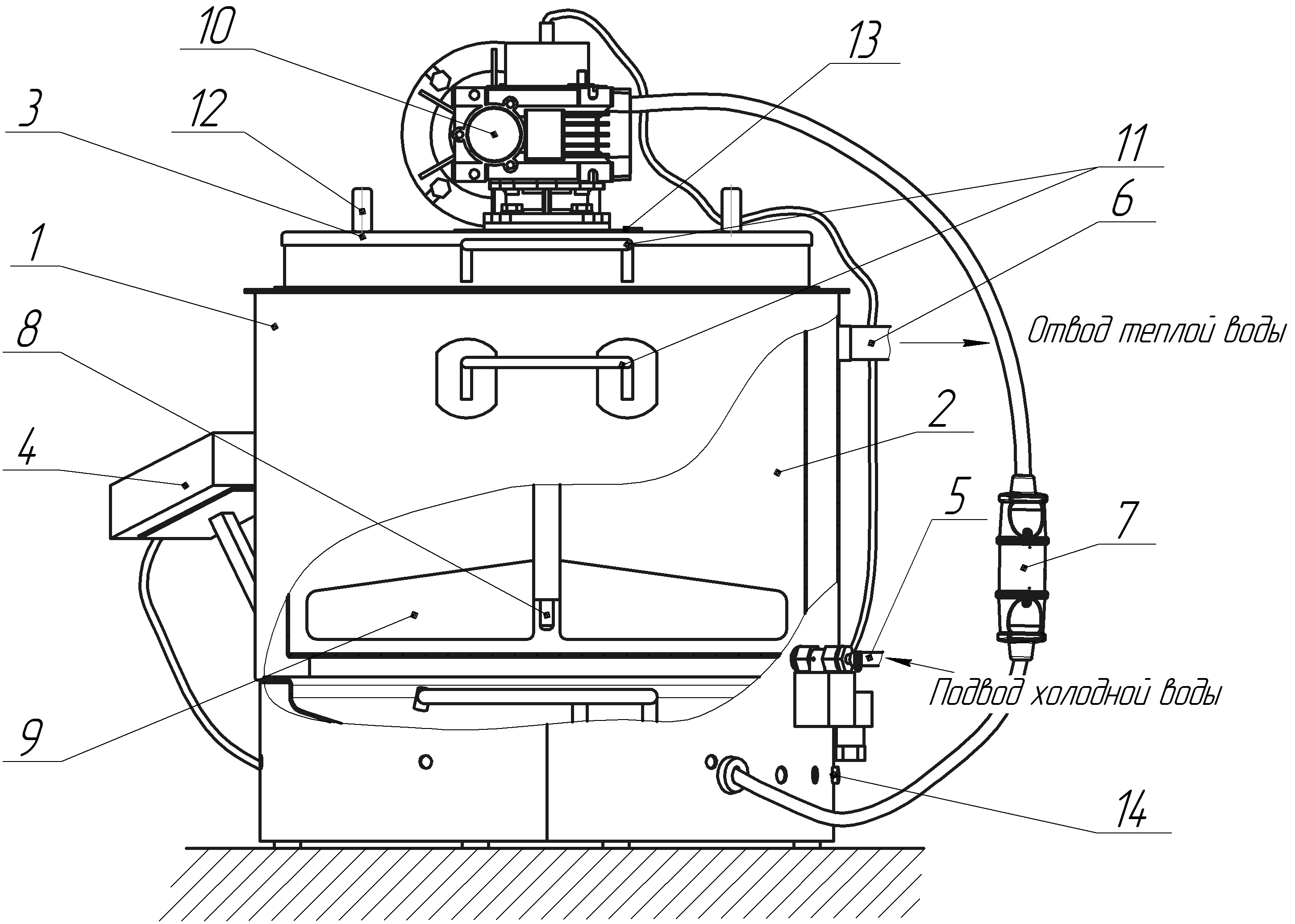 Рис. 1. Сыроварня-пастеризаторРис. 1. Сыроварня-пастеризатор1 – внешняя емкость8 – датчик температуры2 – внутренняя емкость9 – мешалка/лира3 – крышка10 – мотор-редуктор4 – электронный блок управления (ЭБУ)11 – ручки внешней и внутренней емкости5 – штуцер для подвода холодной воды12 – термоизоляционные ручки крышки 6 – штуцер для отвода воды13 – окно оператора7 – выносная розетка питания мотора-редуктора14 − заземлениеКнопкаДействиеПримечание«СТАРТ»запуск выполнения выбранного действияВ зависимости от положения курсора (на каком параметре он установлен) при нажатии кнопки «СТАРТ» будет выполнятся один из пяти запрограммированных режимов, или одно из действий: нагрев, выдержка времени (таймер), охлаждение.«СТОП/ОХЛАЖДЕНИЕ»остановка процесса или включение циркуляции теплоносителяПри кратковременном нажатии кнопки срабатывает в режим «СТОП», при нажатии кнопки с удерживанием в течение ~ 3…4с срабатывает режим «ОХЛАЖДЕНИЕ».«ВЫБОР/МЕШАЛКА»кнопка выбора редактируемого значения (номер режима, температуры или времени)Включение/выключение мешалки кнопкой «ВЫБОР» возможно  только после  запуска и выполнения выбранного действия кнопкой «СТАРТ».«─»    «+»кнопки изменения значенийНомер режима − поз. 1; температуры нагрева − поз. 2 и охлаждения − поз.4; времени выдержки − поз. 3 (рис. 2).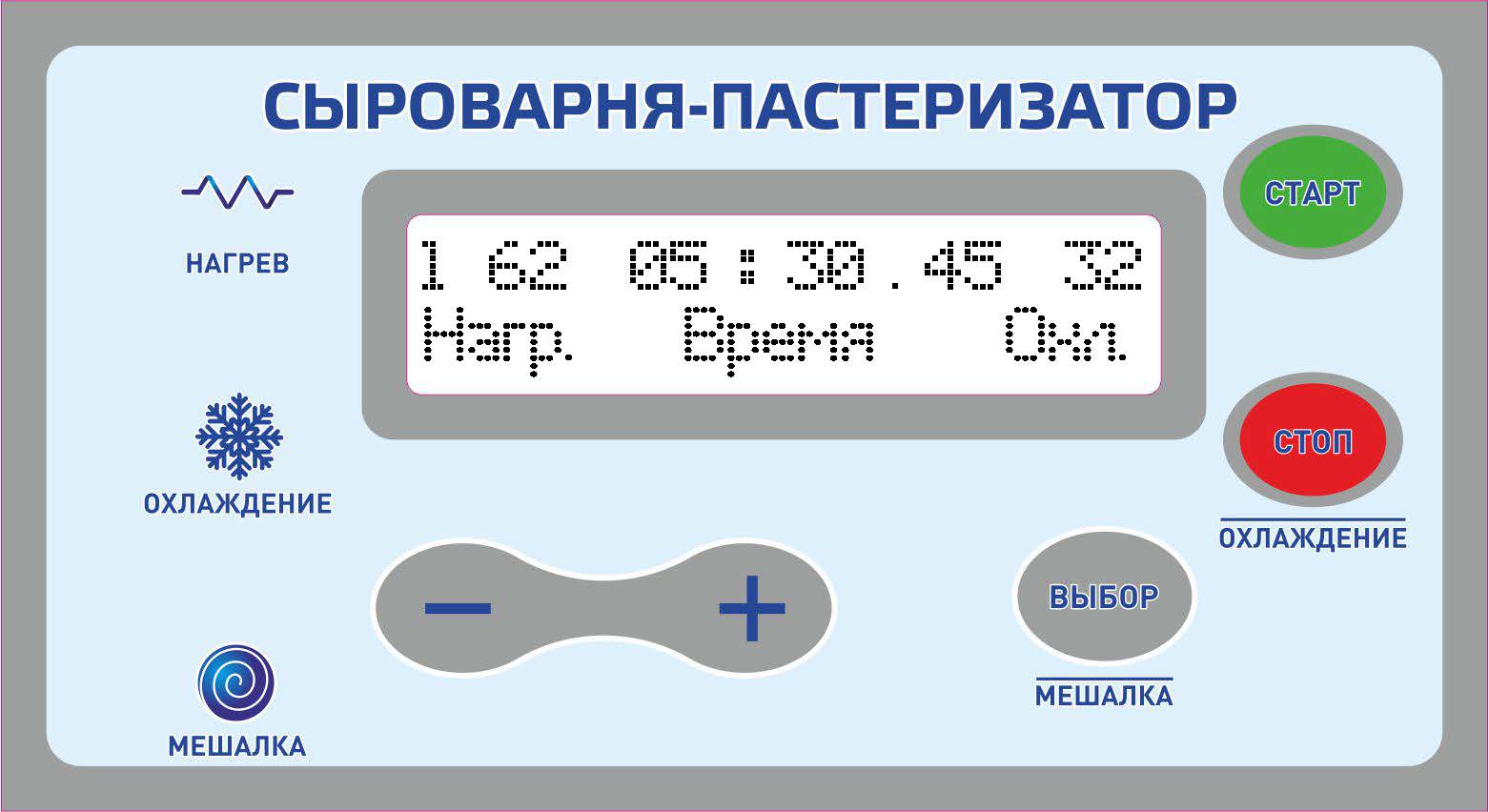 Рис. 2. Лицевая панель ЭБУРис. 2. Лицевая панель ЭБУ1 – порядковый номер режима5 – кнопки управления2 − температура нагрева6 – единичные индикаторы работы3 – время7 – жидкокристаллический дисплей4 – температура охлажденияИндикаторЗначение«НАГРЕВ»индикатор нагрева«ОХЛАЖДЕНИЕ»индикатор охлаждения«МЕШАЛКА»индикатор работы мешалки/лиры№Наименование неисправностей и внешнее проявлениеВероятная причинаСпособ устранения1Блок управления работает, а температура в корпусе не повышается.ЭБУ сообщает - «Нет нагрева»Вышел из строя ТЭН или контактор КМИ-11810.Проверить исправность электронагревателя и контактора КМИ-11810. Заменить неисправный элемент.2Блок управления работает нормально, температура повышается выше заданных параметров. ЭБУ сообщает - «Перегрев»Температура в сыроварне-пастеризаторе превысила заданную на 5 °С. Контактор КМИ-11810 управления электронагревателя вышел из строя. Проверить контактор КМИ-11810 и заменить на исправный.3При включении вилки в розетку на верхнем цифровом табло высвечивается «Авария датчика температуры».Нет электрической связи с датчиком температуры DS18B20 поз.8 (рис.1).Проверить электрическую цепь к датчику температуры DS18B20.3При включении вилки в розетку на верхнем цифровом табло высвечивается «Авария датчика температуры».Неисправен датчик температуры DS18B20 поз.8 (рис.1).Заменить датчик температуры DS18B20.4На дисплее ЭБУ высвечивается «Перегрев» и включается звуковая сигнализация. Нагрев отключается.Температура в водяной рубашке превысила 100 °С. Звуковая сигнализация снимается отключением сыроварни-пастеризатора от электросети! Дождаться снижения температуры, продолжить работу.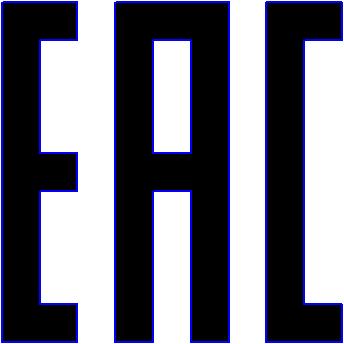 Поставщику - ООО «ФОРКОМ» 350072 г. Краснодар, ул. Московская, 69 Факс (861) 257-04-06 ,  тел. (861) 275-66-61. Эл.почта: pkc_format@mail.ru,      www.pkc-format.ru,  ICQ: 374-395-621Заводу-изготовителю - ООО «СОРМАТ» 350072 г. Краснодар, ул. (861) 210-35-96 Эл.почта: sormat-kb@mail.ruНаименование Кол/, шт1) Сыроварня-пастеризатор в сборе12) Электронный блок управления (ЭБУ) с кронштейном13) Шланг подачи воды14) Шланг слива воды 15) Мешалка16) Рамка17) Лира для порезки сырного сгустка (дополнительно, за отдельную плату)18) Хомут червячный 12-22 мм.29) Хомут червячный 16-25 мм.110) Руководство по эксплуатации111) Технологическая инструкция112) Ключ 7812-0374 ГОСТ 11737-93113 ) Ящик из гофрокартона (возможна поставка без упаковки по согласованию с заказчиком). 1